ใบเสนอราคา	วันที่    6 กรกฎาคม 2566เรื่อง   เสนอราคาเรียน  อุทยานวิทยาศาสตร์ มหาวิทยาลัยสงขลานครินทร์	1.	ข้าพเจ้า      นายอังกูร  มีบุญ    ผู้จัดการบริษัท/ห้าง/ร้าน.............................................. อยู่บ้านเลขที่..................หมู่ที่...................... ตำบล....................................  อำเภอ........................... จังหวัด..........................................ชื่อสถานประกอบการคือ บริษัท/ห้าง/ร้าน................................................................ เลขประจำตัวผู้เสียภาษี...................................... โดย.........................................................ผู้ลงนามข้างท้ายนี้  ได้เข้าใจรายละเอียดคุณลักษณะเฉพาะและแบบรูปรายการ เงื่อนไขในสัญญาซื้อขาย  และรายละเอียดต่างๆ โดยตลอดและยอมรับข้อกำหนดและเงื่อนไขนั้นแล้ว  รวมทั้งรับรองว่า  ข้าพเจ้าเป็นผู้มีคุณสมบัติ ครบถ้วนตามที่กำหนด  และไม่เป็นผู้ทิ้งงานของทางราชการ	2.  ข้าพเจ้าขอเสนอรายการพัสดุ  รวมทั้งบริการตามราคา  และกำหนดส่งมอบ  ดังต่อไปนี้ซึ่งเป็นราคาที่รวมภาษีมูลค่าเพิ่ม  รวมทั้งภาษาอากรอื่น  และค่าใช้จ่ายทั้งปวงไว้ด้วยแล้ว	3.	คำเสนอนี้จะยืนอยู่เป็นระยะเวลา ..............  วัน  นับตั้งแต่วันที่ได้ยื่นใบเสนอราคา	4.	กำหนดส่งมอบพัสดุตามรายละเอียดรายการข้างต้น  ภายในวันที่...............................................                        ลงชื่อ..............................ผู้เจรจาตกลงราคา              ลงชื่อ....................................ผู้ขาย/ผู้รับจ้าง/ผู้เสนอราคา	                      (………………………………….)	      (นายอังกูร         มีบุญ)                          	                           ประทับตรา (ถ้ามี)ใบส่งมอบงาน (รถตู้) 		                                                            			เขียนที่.............................................................                                                                         	วันที่.........เดือน.....................พ.ศ……………………เรื่อง      ส่งมอบงานจ้างและขอเบิกเงินเรียน     คณะกรรมการตรวจรับการจ้างตามที่อุทยานวิทยาศาสตร์ ได้จ้างเหมารถยนต์ข้าพเจ้า.....................................................................โดยจ้างเหมายานพาหนะรถยนต์รับจ้างไม่ประจำทาง จำนวน..............คัน หมายเลขทะเบียน........................ และหมายเลขทะเบียน.......................... พร้อมน้ำมันพาหนะและพนักงานขับรถยนต์ เพื่อเดินทางไป...................................................................................................................................................................................... ระหว่างวันที่.................... รวม .............วัน รวม..............คัน  นั้นบัดนี้  ข้าพเจ้า  ได้ดำเนินการเรียบร้อยแล้ว  จึงขอส่งมอบงานจ้าง เพื่อตรวจรับและขอเบิกจ่ายเงิน จำนวนเงิน...............................บาท    (........................................................................................) จึงเรียนมาเพื่อโปรดพิจารณาตรวจรับการจ้าง                                                                                 ขอแสดงความนับถือ                                                                      (………………………………………………………)                         ผู้รับจ้าง/ผู้ปฏิบัติงานได้รับมอบงานจ้างตามที่ได้ตกลงกับผู้รับจ้างเรียบร้อยแล้ว(ลงชื่อ)                                                                      (………………………………………………………)                   ผู้ว่าจ้าง/หัวหน้าโครงการ(ตัวอย่าง) ภาพประกอบรถตู้การเดินทาง.............................................ระหว่างวันที่.......................................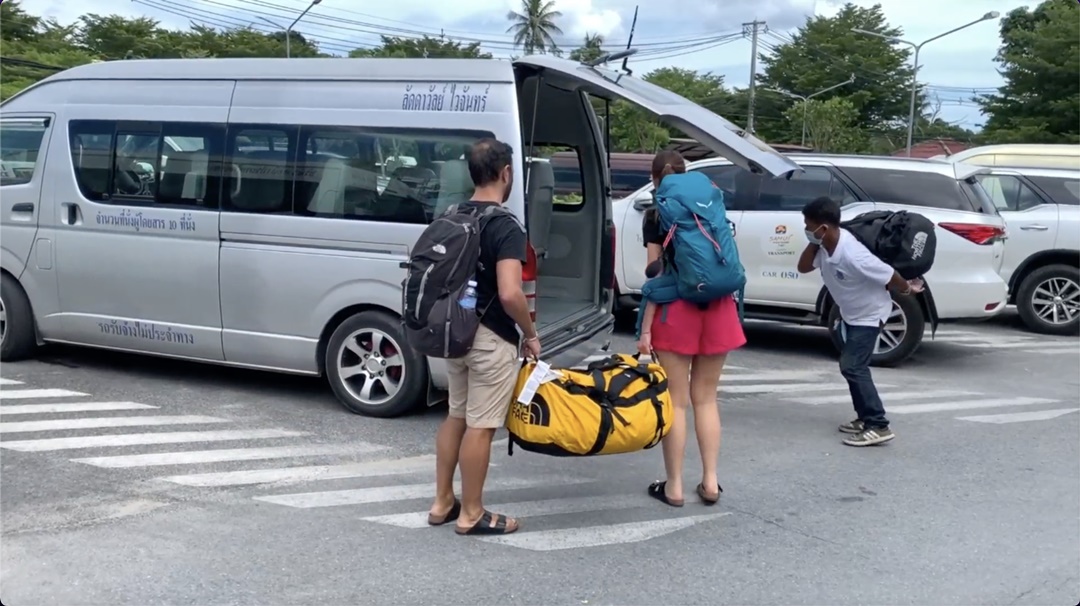 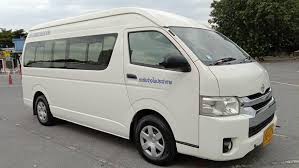 ที่รายละเอียดพัสดุที่จะขอซื้อ / จ้างะเอียดพัสดุที่จะขอซื้ายในวันที่..............เดือน  พฤษภาคม  พ.ศ.  2554  มีรายละเอียดพัสดุ  ดังนี้
จำนวน        (วัน)ราคาต่อหน่วยราคารวม1ค่าจ้างเหมาบริการยานพาหนะรถตู้ (รวมน้ำมันเชื้อเพลิง)  จำนวน 2 คัน ๆ ละ 2,000 บาท  ระหว่างวันที่ 7 – 9 สิงหาคม 2566 (รวม 3 วัน)3 วัน4,000.0012,000.00รวมเป็นเงินทั้งสิ้น  ( หนึ่งหมื่นสองพันบาทถ้วน )  รวมเป็นเงินทั้งสิ้น  ( หนึ่งหมื่นสองพันบาทถ้วน )  รวมเป็นเงินทั้งสิ้น  ( หนึ่งหมื่นสองพันบาทถ้วน )  รวมเป็นเงินทั้งสิ้น  ( หนึ่งหมื่นสองพันบาทถ้วน )  12,000.00